ELECTRÓNICA  II			  Tercera  Evaluación			      Septiembre 14, 2012      Alumno:…………………………………………………………………………………………              Calificación:………………………..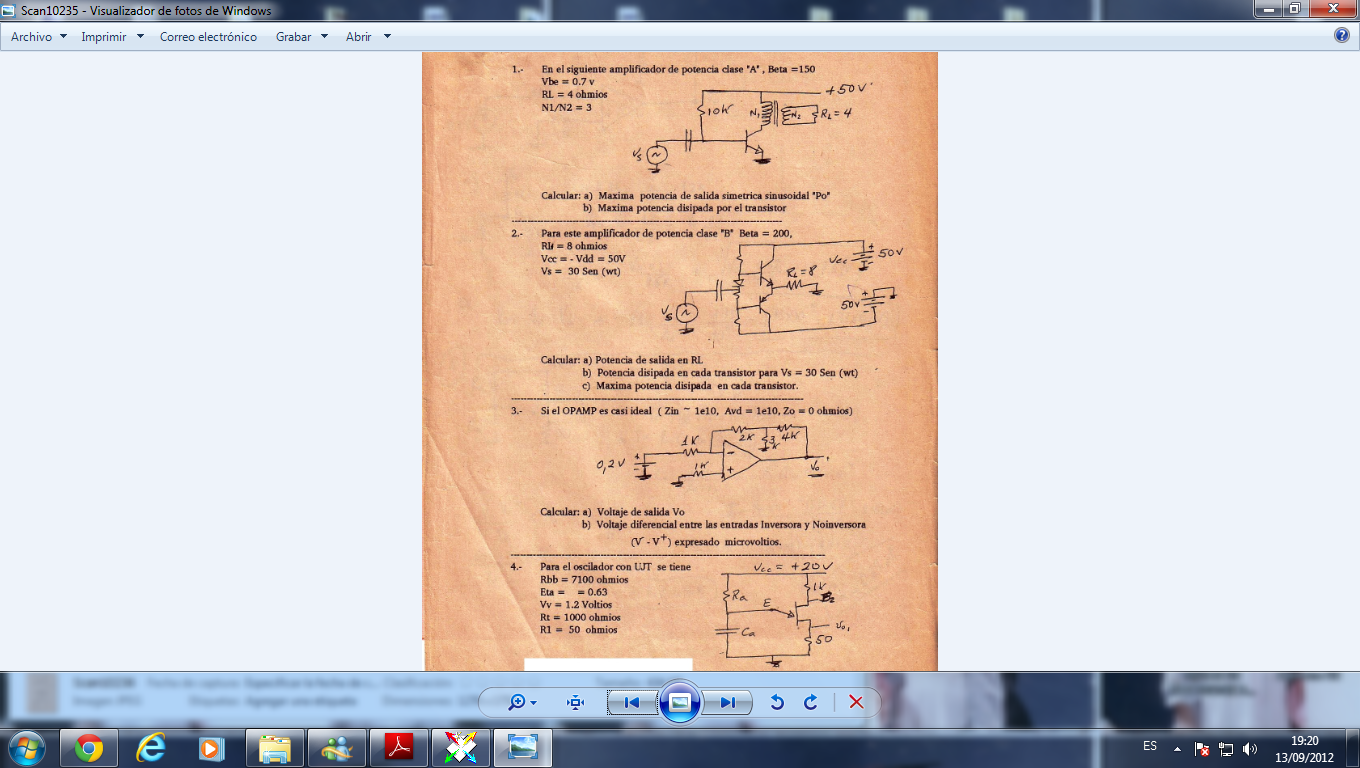 Se pide:      	a) Calcular Ra y Ca para obtener Vo1 = 1000 pulsos/seg.				b) Graficar verticalmente VE, Vo1 y VB2.			